VSTUPNÍ ČÁSTNázev komplexní úlohy/projektuDruhy pojmenovaných smluv jednoduše a hravěKód úlohy63-u-4/AC71Využitelnost komplexní úlohyKategorie dosaženého vzděláníM (EQF úroveň 4)Skupiny oborů63 - Ekonomika a administrativa65 - Gastronomie, hotelnictví a turismus66 - Obchod68 - Právo, právní a veřejnosprávní činnostVazba na vzdělávací modul(y)Druhy pojmenovaných smluvŠkolaIntegrovaná střední škola živnostenská, Plzeň, Škroupova 13, Škroupova, Plzeň - Jižní PředměstíKlíčové kompetenceObčanské kompetence a kulturní povědomíDatum vytvoření29. 11. 2019 11:39Délka/časová náročnost - Odborné vzdělávání20Délka/časová náročnost - Všeobecné vzděláváníPoznámka k délce úlohyRočník(y)4. ročníkŘešení úlohyindividuální, skupinovéDoporučený počet žáků1Charakteristika/anotaceKomplexní úloha si klade za cíl jednoduše a pomocí doplňování, dílčích příkladů a samostatné práce naučit žáky orientovat se v závazkovém právu, resp. mezi jednotlivými druhy smluv, které uvádí platné znění zákona č. 89/2012 Sb., občanský zákoník. Žák pracuje se získanými teoretickými znalostmi a praktickými znalostmi z modulu „Druhy pojmenovaných smluv“.Komplexní úloha je rozdělena do dílčích částí, které jsou uvedeny ve formuláři komplexní úlohy. Zadání a řešení jsou uvedeny v jednotlivých přílohách.JÁDRO ÚLOHYOčekávané výsledky učeníŽák:Používá terminologii závazkového práva, když zná způsoby vzniku, změny a zániku závazků.Orientuje se v pojmenovaných smlouvách s pomocí platného znění zákona č. 89/2012 Sb., občanský zákoník.Dokáže ve svém životě vyhledat příklady pro specifikaci jednotlivých pojmenovaných smluv a způsoby jejich uzavření, a rozlišuje rozdíly mezi navzájem si podobnými pojmenovanými smlouvami.Specifikace hlavních učebních činností žáků/aktivit projektu vč. doporučeného časového rozvrhuŽák:Používá terminologii závazkového práva, když zná způsoby vzniku, změny a zániku závazků.
	sleduje výklad látky vyučujícího a vytváří si poznámkyreaguje na dotazy vyučujícího a na praktických příkladech aplikuje získané teoretické poznatkys využitím platného znění zákona č. 89/2012 Sb., občanský zákoník, samostatně doma (popř. ve skupině při vyučovací hodině) vyplní pracovní listy na vznik, změnu a zánik závazkůOrientuje se v pojmenovaných smlouvách s pomocí platného znění zákona č. 89/2012 Sb., občanský zákoník
	s využitím platného znění zákona č. 89/2012 Sb., občanský zákoník, uvede všechny pojmenované smlouvy a je schopen rozlišit, zda jde o smlouvy úplatné či bezúplatnéjednotlivě či ve spolupráci se spolužáky ve skupinkách po 4 vyplní přehlednou tabulku, z níž bude zřejmé, o jakou smlouvu jde, označí smluvní strany a uvede krátkou výstižnou definiciv případě skupinové práce si skupina určí mluvčího, který poté před vyučujícím a třídou prezentuje výsledky z vytvořené tabulky. Ostatní žáci si doplňují informace o smlouvách, jež získávají od mluvčího skupinypro usnadnění práce v hodině se doporučuje také domácí příprava, když poté jednotlivci reagují na dotazy vyučujícího pro získání informací z pracovního listu na pojmenované smlouvyDokáže ve svém životě vyhledat příklady pro specifikaci jednotlivých pojmenovaných smluv a způsoby jejich uzavření, a rozlišuje rozdíly mezi navzájem si podobnými pojmenovanými smlouvami
	příklady z praxe lze zanést do pracovního listu a nechat žáky vypracovat při domácí přípravě samostatně, popř. při vyučovacích hodinách jednotlivě nebo ve skupině po 4 žácíchdokáže určit smlouvy, které jsou si obsahem celkem blízko a jednoduše sdělí základní rozlišující znakz příkladů ze života dokáže rozlišit způsoby uzavírání smluvDoporučený časový rozvrh:4 vyučovací hodiny a 2 hodiny pro domácí přípravu4 vyučovací hodiny a 4 hodiny pro domácí přípravu4 vyučovací hodiny a 2 hodiny pro domácí přípravuMetodická doporučeníKomplexní úloha může být využita v teoretické výuce i v odborném výcviku výše uvedených oborů, a je rozdělena do dílčích částí:Vznik a změna závazků
	pracovní list slouží k opakování a postupnému zapamatování si učivažáci s pomocí platného znění zákona č. 89/2012 Sb., občanský zákoník, vyplňují pracovní listžák své odpovědi obhájí před vyučujícím a třídouvyučující zkontroluje správnost jeho výsledků Zánik závazků
	pracovní list slouží k opakování a postupnému zapamatování si učivažáci s pomocí platného znění zákona č. 89/2012 Sb., občanský zákoník, vyplňují pracovní listžák své odpovědi obhájí před vyučujícím a třídouvyučující zkontroluje správnost jeho výsledkůPřehled pojmenovaných smluv
	pracovní list slouží k opakování a postupnému zapamatování si učivavyučující vede žáky formou diskuze k doplnění příslušných termínů a jednoznačných jednoduchých definic. Žáci si příp. mohou pracovní list vyplnit s pomocí platného znění zákona č. 89/2012 Sb., občanský zákoník, v rámci domácí přípravyvyučující zkontroluje správnost jeho výsledkůVybrané praktické příklady
	pracovní list slouží k lepšímu pochopení učivavyučující vede žáka formou diskuze ke správnému řešení úlohyžák své odpovědi obhájí před vyučujícím a třídouvyučující zkontroluje správnost jeho výsledkůKřížovka
	pracovní list slouží k opakování a postupnému zapamatování si učivažáci využívají získané informace z probírané látky a systematicky je doplňují do křížovky s tajenkoužák před vyučujícím a třídou obhájí vyluštěnou tajenkuvyučující zkontroluje správnost jeho výsledkůZpůsob realizaceTeoretická, průřezováPomůckyTechnické vybavení:počítače s MS Word a MS Exceldiaprojektorplátno na promítáníUčební pomůcky vyučujícího:zadání komplexní úlohy – počet vyhotovení odpovídá počtu žáků ve třídězákon č. 89/2012 Sb., občanský zákoník, v platném a účinném zněníUčební pomůcky žáka:učební dokumenty k dané problematicepsací potřebyzákon č. 89/2012 Sb., občanský zákoník, v platném a účinném zněníVÝSTUPNÍ ČÁSTPopis a kvantifikace všech plánovaných výstupů1. dílčí část – Vznik a změna závazkůvyplněný pracovní list2. dílčí část – Zánik závazkůvyplněný pracovní list3. dílčí část – Přehled pojmenovaných smluvvyplněný pracovní list4. dílčí část – Vybrané praktické příklady z praxevyplněný pracovní list5. dílčí část – Křížovkavyplněný pracovní listKritéria hodnocení1. dílčí část – Vznik a změna závazkůhodnotí se věcná správnost doplnění, aktivní přístup a samostatnostk doplnění 17 pojmů a 5 definic; žák uspěl při doplnění 10 pojmů a 2 definic2. dílčí část – Zánik závazkůhodnotí se věcná správnost doplnění, aktivní přístup a samostatnostk doplnění 10 definic; žák uspěl při doplnění 4 definic3. dílčí část – Přehled pojmenovaných smluvhodnotí se věcná správnost doplnění, aktivní přístup a samostatnostk doplnění 52 pojmů a 17 definic; žák uspěl při doplnění 40 pojmů a 7 definic4. dílčí část – Vybrané praktické příkladyhodnotí se věcná správnost doplnění, aktivní přístup a samostatnostk doplnění 15 pojmů; žák uspěl při doplnění 7 pojmů5. dílčí část – Křížovkahodnotí se věcná správnost doplnění, aktivní přístup a samostatnostk doplnění 51 pojmů; žák uspěl při doplnění 40 pojmůDoporučená literaturaZákon č. 89/2012 Sb., občanský zákoník, v platném a účinném znění, část čtvrtá – relativní majetkové právo, hlava I – všeobecná ustanovení o závazcích, a hlava II – závazky z právních jednáníPoznámkyObsahové upřesněníOV RVP - Odborné vzdělávání ve vztahu k RVPPřílohy1-Vznik-a-zmena-zavazku-zadani.docx1-Vznik-a-zmena-zavazku-reseni.docx2-Zanik-zavazku-zadani.docx2-Zanik-zavazku-reseni.docx3-Druhy-pojmenovanych-smluv-zadani.docx3-Druhy-pojmenovanych-smluv-reseni.docx4-Vybrane-prakticke-priklady-zadani.docx4-Vybrane-prakticke-priklady-reseni.docx5-Krizovka-zadani.docx5-Krizovka-reseni.pdfMateriál vznikl v rámci projektu Modernizace odborného vzdělávání (MOV), který byl spolufinancován z Evropských strukturálních a investičních fondů a jehož realizaci zajišťoval Národní pedagogický institut České republiky. Autorem materiálu a všech jeho částí, není-li uvedeno jinak, je Tomáš Lörincz. Creative Commons CC BY SA 4.0 – Uveďte původ – Zachovejte licenci 4.0 Mezinárodní.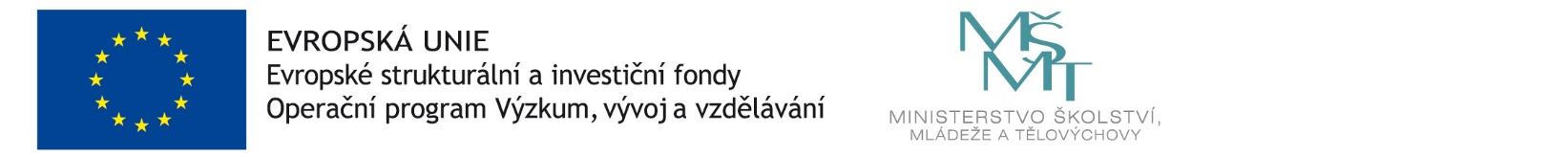 